CURSO		:	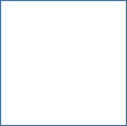 PARALELO	:	JORNADA	:	DATOS DEL ESTUDIANTEA1. APELLIDOS:  	A2. NOMBRES	 :	A3. CEDULA DE IDENTIDAD:	A4. NACIONALIDAD:	A5. FECHA DE NACIMIENTO:	A6. CORREO ELECTRÓNICO:	A7. HA RECIBIDO LA VACUNA DEL COVID:                                         CUANTAS DOSIS: DOMICILIO DEL ESTUDIANTEB1. PROVINCIA  :	B2. CANTÓN	   : 	B3. PARROQUIA:	B4. DIRECCIÓN DE LA VIVIENDA (CALLE PRINCIPAL, CALLE SECUNDARIA Y NÚMERO) B5. TELÉFONO CONVENCIONAL: 	         TELÉFONO CELULAR	   :	C.  DATOS DEL REPRESENTANTE LEGALC.1 NÚMERO DE CEDULA:	C.2. APELLIDOS	     :	C.3. NOMBRES		     :C.4. PARENTESCO ( MARCAR CON UNA X LA RESPUESTA CORRECTA ) 	PADRE			MADRE		                    	ABUELO/A       TIO/A			HERMANO/A		                  OTRO______________________________________C.5. NUMEROS TELEFONICOS: 					CONVENCIONAL: C.6. OTRO CONTACTO EN CASO DE EMERGENCIA NOMBRE:          TELÉFONO: CROQUIS DE UBICACIÓN DEL DOMICILIODibujar el croquis del domicilio ubicando las calles, avenidas principales y aledañas para llegar al domicilio.REFERENCIA PARA LA UBICACIÓN: Indicar las características de la vivienda (color casa, puerta, fachada, etc), así como también alguna referencia importante que se encuentre en el sector como: Iglesia, farmacia, panadería, ferretería, etc. 